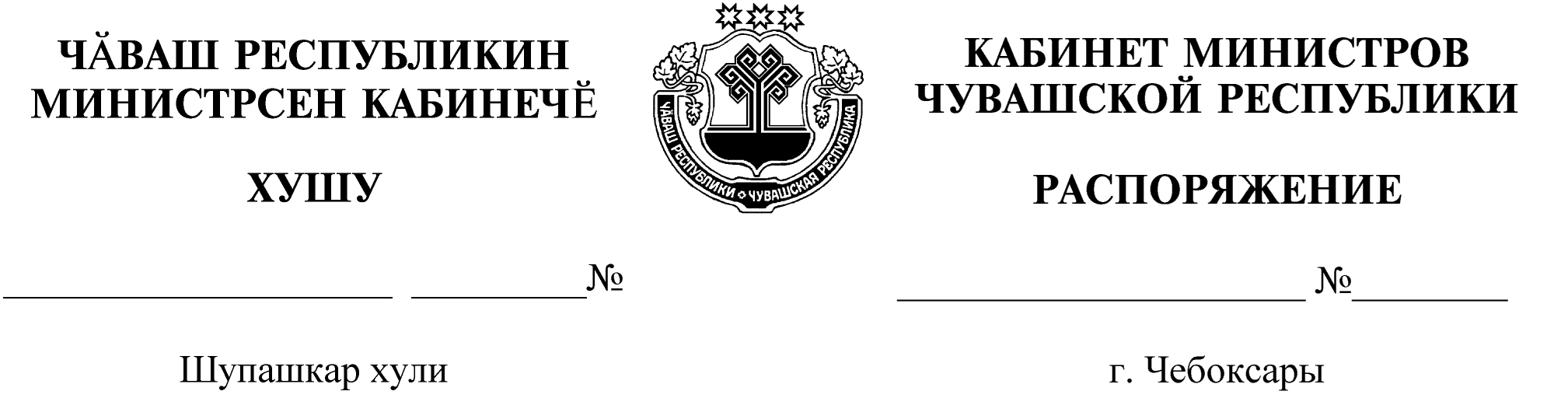 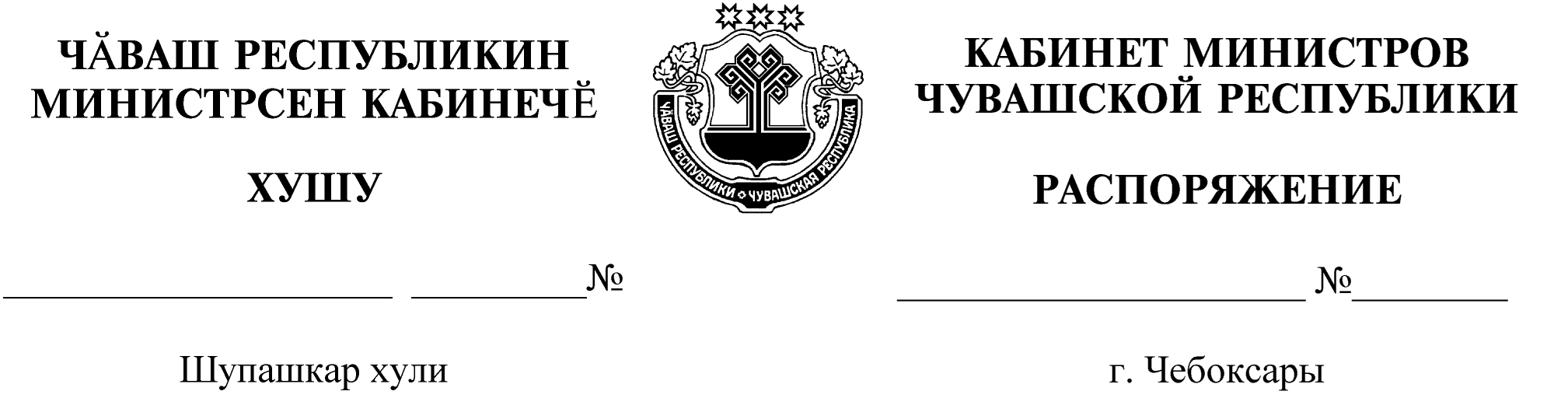 Назначить Капустина Дмитрия Владимировича на должность директора автономного учреждения Чувашской Республики «Государственный ордена «Знак Почета» русский драматический театр» Министерства культуры, по делам национальностей и архивного дела Чувашской Республики.Председатель Кабинета Министров         Чувашской Республики                                                                     О.Николаев